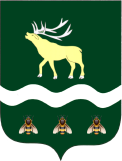 АДМИНИСТРАЦИЯЯКОВЛЕВСКОГО МУНИЦИПАЛЬНОГО РАЙОНАПРИМОРСКОГО КРАЯПОСТАНОВЛЕНИЕОб утверждении регламента ведения реестра проектов и программ Администрации Яковлевского муниципального района и формы реестра проектов и программ Администрации Яковлевского муниципального районаНа основании постановления Администрации Яковлевского муниципального района от 23 октября 2019 года  № 444 «О проектном управлении в Администрации Яковлевского муниципального района», руководствуясь Уставом Яковлевского муниципального района, Администрация Яковлевского муниципального районаПОСТАНОВЛЯЕТУтвердить прилагаемые:Регламент ведения реестра  проектов и программ Администрации Яковлевского муниципального района (Приложение 1); Форму реестра проектов и программ Администрации Яковлевского муниципального района (Приложение 2).  Руководителю аппарата Администрации Яковлевского муниципального района (Сомова О.В.) обеспечить  размещение  настоящего постановления на официальном сайте Администрации Яковлевского муниципального района в сети Интернет.Контроль за исполнением настоящего постановления возложить на первого заместителя главы Администрации Яковлевского муниципального района.Глава района - глава Администрации Яковлевского муниципального района                                              Н.В.ВязовикПриложение 1 УТВЕРЖДЕНпостановлением  Администрации                                                                                Яковлевского муниципального района____________   № ________РЕГЛАМЕНТведения реестра проектов и программ Администрации Яковлевского муниципального района1. Регламент ведения реестра проектов и программ Администрации Яковлевского муниципального района (далее, соответственно – Регламент, Реестр) определяет:- порядок ведения Реестра;- порядок включения проектов и программ в Реестр;- порядок внесения изменений в Реестр.2. Реестр ведется в электронном виде ответственным сотрудником Администрации Яковлевского муниципального района (далее – Администрации муниципального района) в соответствии с формой, утвержденной постановлением Администрации Яковлевского муниципального района. Ответственный сотрудник назначается распоряжением Администрации муниципального района.3. Проекты и программы включаются в Реестр в день, следующий за днем принятия решения об открытии проекта (программы).3.1. Координатор проекта (программы) направляет ответственному сотруднику в день, следующий за днем принятия решения об открытии проекта (программы), информацию о проекте (программе) согласно приложению к настоящему Регламенту. 3.2. Ответственный сотрудник Администрации муниципального района, указанный в пункте 2 настоящего Регламента, вносит информацию о проекте (программе) в Реестр в день предоставления информации.4. В Реестр включаются приоритетные, стратегические и ведомственные проекты (программы).5. В Реестр вносится информация об основных параметрах проектов (программ), реализуемых Администрацией муниципального района, а именно:наименование проекта (программы);основания для включения проекта (программы) в Реестр: указывается основание в соответствии с Положением о проектном управлении в Администрации  Яковлевского муниципального района;краткое описание проекта (программы): указывается цель и краткое содержание проекта (программы);сроки проекта (программы): указывается период реализации проекта (программы);заказчик проекта (программы): указывается ФИО и должность;куратор проекта (программы): указывается ФИО и должность;руководитель проекта (программы): указывается ФИО и должность;функциональный проектный офис (далее – ФПО): указывается структурное подразделение Администрации муниципального района, на базе которого создан ФПО, а также ФИО и должность руководителя ФПО;вид проекта: стратегический, приоритетный, ведомственный;изменения проекта (программы): указывается дата внесения изменений, содержание изменений, наименование и реквизиты документа, являющегося основанием для внесения изменений.завершение проекта (программы): указывается дата завершения проекта (программы), наименование и реквизиты документа, подтверждающего завершение проекта (программы).6. Информация, указанная в пункте 5 настоящего Регламента, вносится в Реестр в соответствии с заявкой на открытие проекта (программы), решением об открытии проекта (программы), а также утвержденными проектными документами.7. В случае открытия программы, в Реестр вносится информация об основных параметрах программы, а также основных параметрах проектов, входящих в состав программы согласно пункту 5 настоящего Регламента.8. В случае внесения изменений в проектные документы в части, касающейся основных параметров проектов (программ), указанных в пункте 5 настоящего Регламента, координатор проекта (программы) направляет ответственному сотруднику Администрации муниципального района  в течение 1 рабочего дня с даты внесения изменений информацию в соответствии с подпунктом «к» пункта 5 настоящего Регламента. Ответственный сотрудник Администрации муниципального района вносит информацию об изменениях в проекте (программе) в Реестр в день ее предоставления.__________________Приложение 2УТВЕРЖДЕНАпостановлением АдминистрацииЯковлевского муниципального района____________   № _________Типовая формаРЕЕСТР проектов и программ Администрации Яковлевского муниципального района___________________________________________             _______________________________              / _____________________ /(Должность, подпись, ФИО сотрудника, ответственного за ведение реестра проектов и программ Администрации муниципального района)от 25.10.2019        с. Яковлевка№455№ Наименование
проекта/программыОснование для включения проекта/программы в РеестрКраткое описание проекта/программы Сроки проекта/программыЗаказчик проекта/программыКуратор проекта/программыРуководитель проекта/программыФункциональный проектный офисИзменения проекта/программы, дата внесения измененийЗавершение проекта/программы 1234567891011123